Anne Abboud appointed Senior Vice-President Stellantis Retail activitiesAmsterdam, February 25th, 2021 - Effective March 1st, 2021, Anne Abboud is in charge of the owned Retail of Stellantis. Anne Abboud joined Groupe PSA in January 2016, when she was appointed head of Peugeot brand sales in Europe. She then took the lead of PSA Retail, in March 2018. Before that, she occupied several senior executive positions in the Renault Group covering both commercial and industrial activity.The Stellantis owned network is the result of the combination of PSA Retail and of Motor Village, the automotive distribution structures of PSA & FCA.The new company will count 11 250 collaborators, operate in eleven countries (France, United Kingdom, Germany, Italy, Spain, Belgium, the Netherlands, Switzerland, Austria, Poland, Morocco) with a network of 225 multibrand sites and 35 Spare Parts Distrigo warehouses.About StellantisStellantis is one of the world’s leading automakers and a mobility provider, guided by a clear vision: to offer freedom of movement with distinctive, affordable and reliable mobility solutions.  In addition to the Group’s rich heritage and broad geographic presence, its greatest strengths lie in its sustainable performance, depth of experience and the wide-ranging talents of employees working around the globe. Stellantis will leverage its broad and iconic brand portfolio, which was founded by visionaries who infused the marques with passion and a competitive spirit that speaks to employees and customers alike. Stellantis aspires to become the greatest, not the biggest while creating added value for all stakeholders as well as the communities in which it operates.@StellantisStellantisStellantisStellantisFor more information contact:www.stellantis.com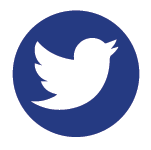 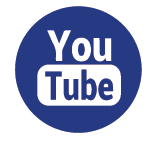 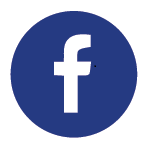 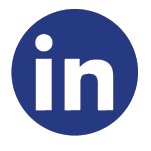 